Kit de herramientas para los medios socialesLos enlaces en estos aportes les llevan a unos videos. Asegúrense de copiar todo el enlace de cada aporte. ¡El video se conectará automáticamente en Facebook y en Twitter! ¡Sigan a la USCCB en Twitter, Facebook y Instagram para permanecer conectados! Comenten y compartan noticias e ideas.Aporte 1: Antes de la ColectaFacebook/Twitter: ¡Entérate cómo ayudaste a traducir el Catecismo a la lengua Maya Q’eqchi’ a través de la Colecta para la Iglesia en América Latina! #ComparteTuFe #1iglesia1misión https://goo.gl/ZTq2zZAporte 2: Antes de la Colecta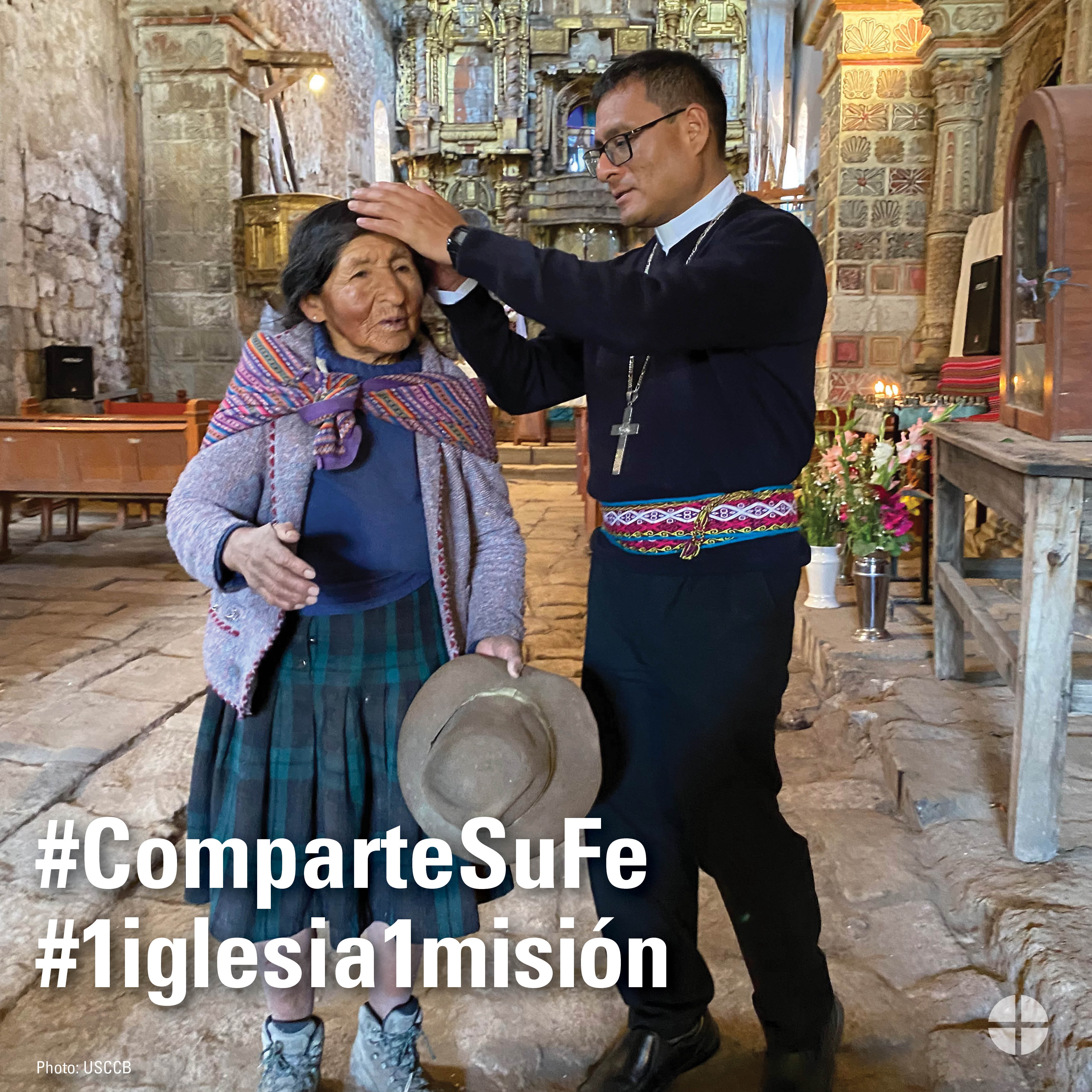 Facebook/Twitter/Instagram: Por más de 50 años la Colecta para la Iglesia en América Latina nos ha permitido unirnos en solidaridad con nuestros hermanos y hermanas en América Latina y el Caribe. #ComparteTuFe #1iglesia1misión www.usccb.org/latin-americaAporte 3: Antes de la Colecta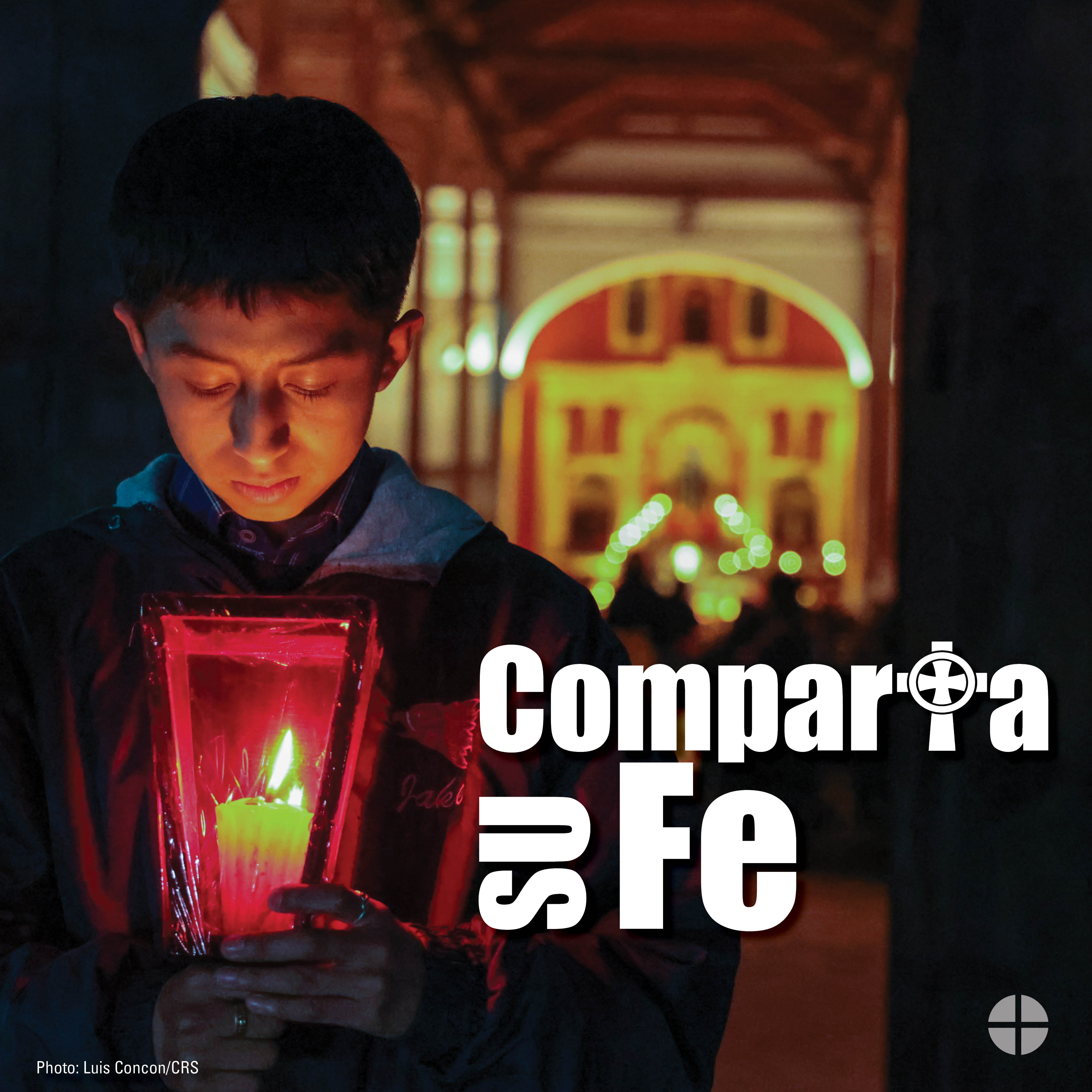 Facebook/Twitter/Instagram: La Colecta para la Iglesia en América Latina te brinda esta oportunidad: #ComparteTuFe con nuestros hermanos y hermanas en América Latina y el Caribe. ¡Por favor, contribuye generosamente a la colecta! #1iglesia1misión www.usccb.org/latin-americaAporte 4: Semana de la Colecta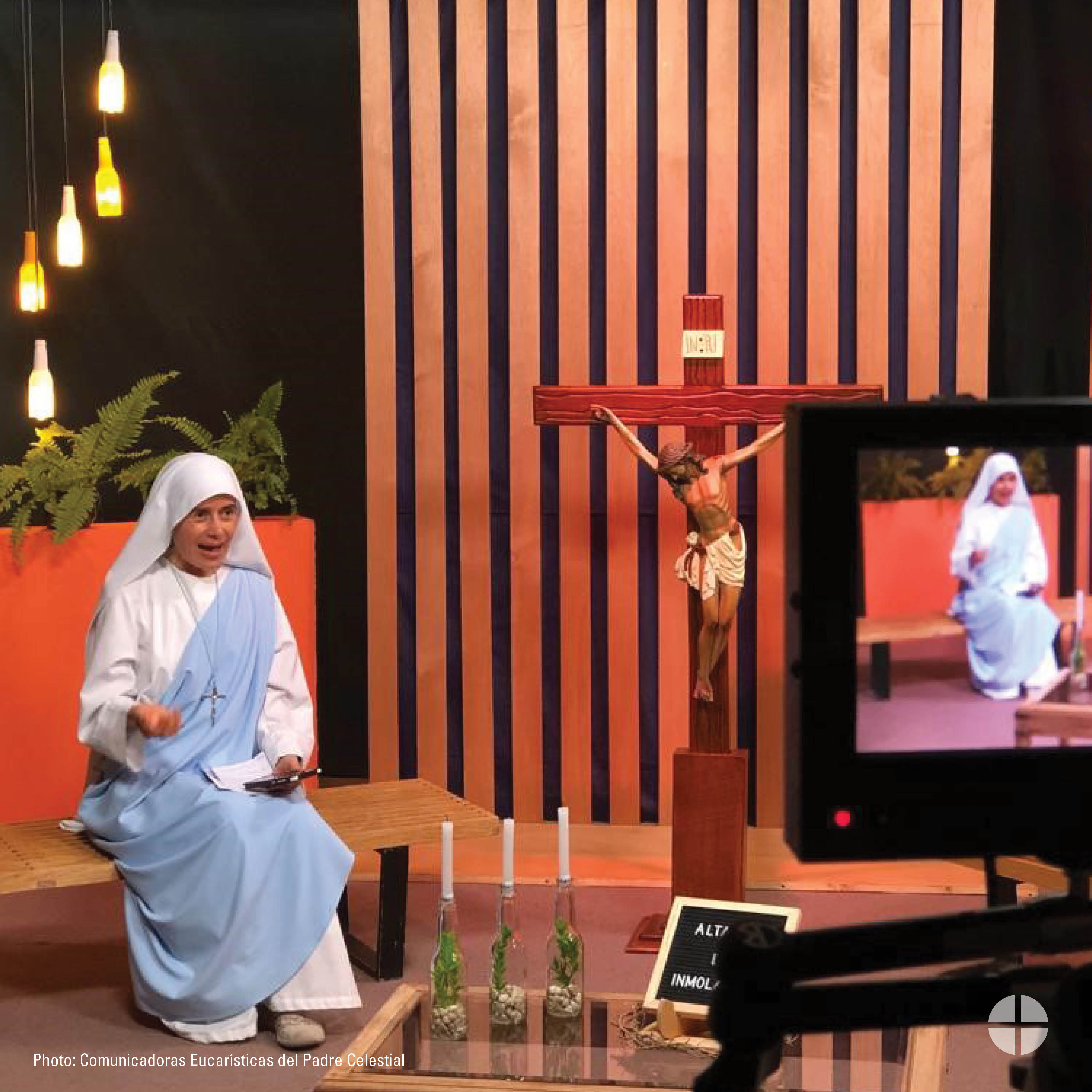 Facebook/Instagram/Twitter: #ComparteTuFe y ¡apoya a la Colecta para la Iglesia en América Latina este fin de semana en la Misa! #iGiveCatholicTogether también acepta fondos para la colecta—usccb.igivecatholictogether.org.  #1iglesia1misión www.usccb.org/latin-americaAporte 5: Semana de la Colecta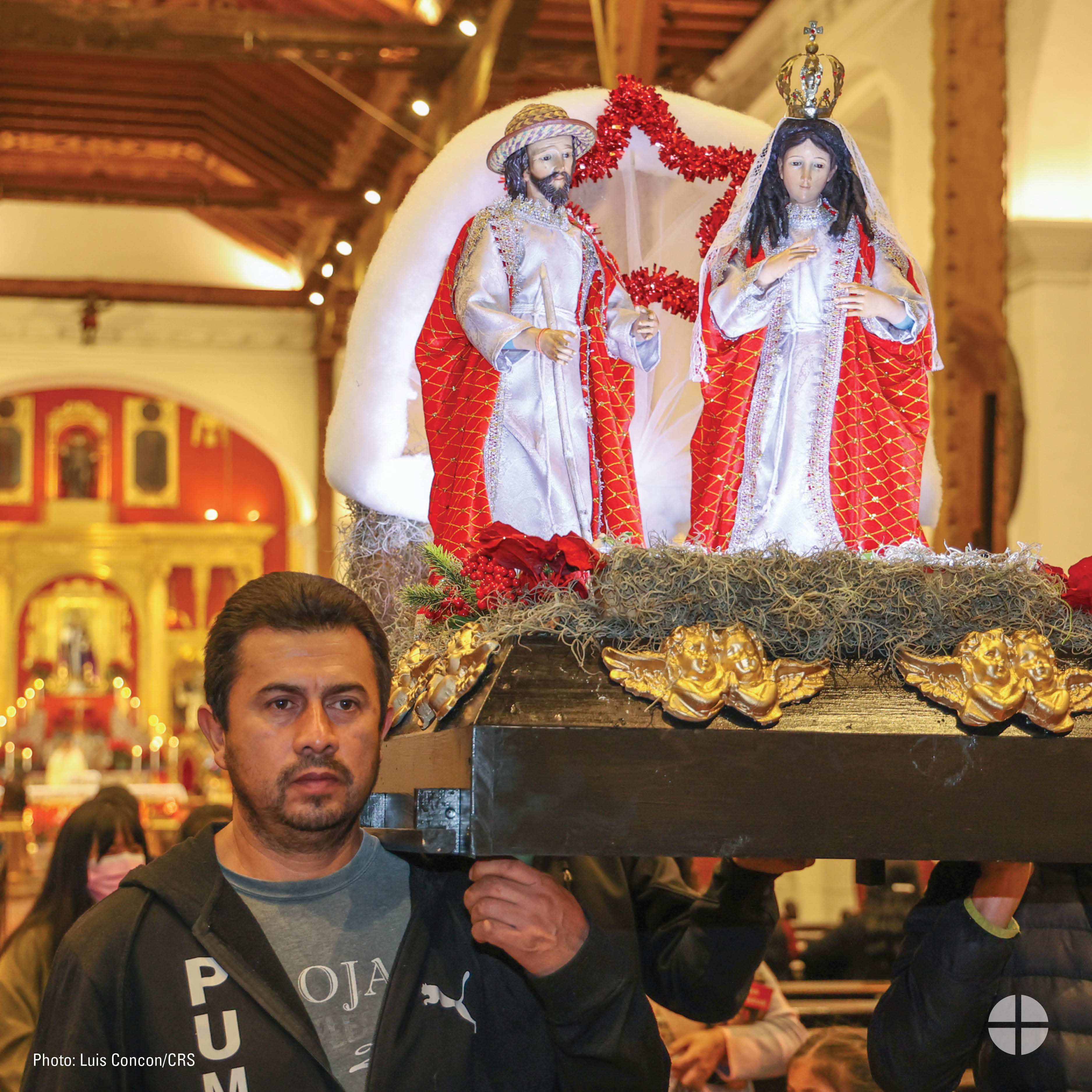 Facebook/Twitter/Instagram: Nuestra colecta especial este fin de semana apoya a la Iglesia en América Latina. Tu generosidad hace una diferencia para nuestros hermanos y hermanas en América Latina y el Caribe. #ComparteTuFe #1iglesia1misión www.usccb.org/latin-americaAporte 6: Semana de la ColectaFacebook/Twitter/Instagram: Entérate cómo los católicos en los Estados Unidos comparten la fe con la Iglesia en América Latina. ¡Brinda tu apoyo a esta colecta especial este fin de semana en la Misa y mediante tus oraciones! #ComparteTuFe #1iglesia1misión https://youtu.be/I6A3JSwQYWgAporte 7: Fin de semana de la Colecta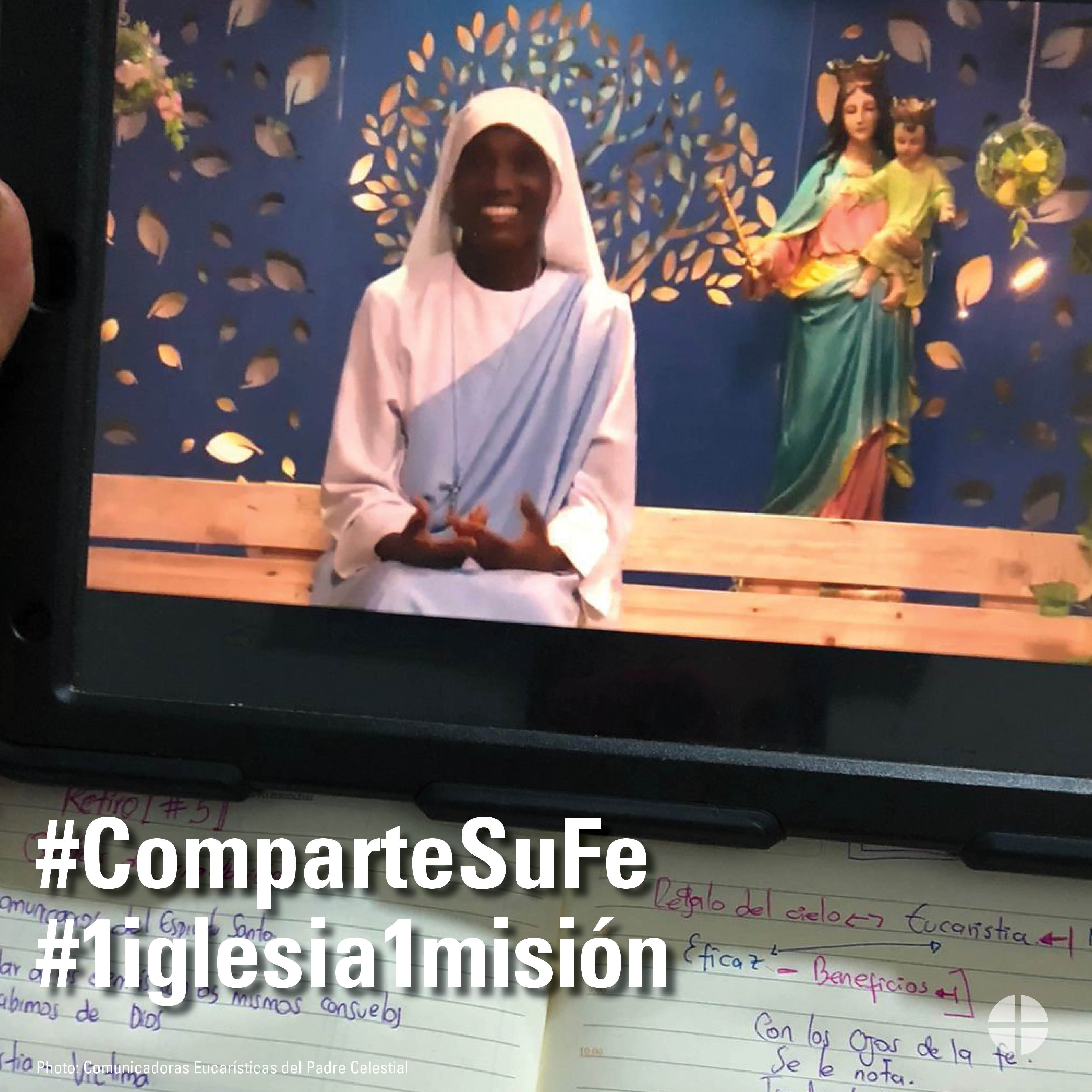 Facebook/Twitter/Instagram: ¡Hoy realizaremos la Colecta para la Iglesia en América Latina! ¡Tu generosidad ayuda a las personas en toda América Latina y del Caribe a acercarse más a Cristo! #ComparteTuFe #1iglesia1misión www.usccb.org/latin-america